Publicado en  el 14/12/2015 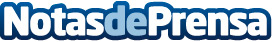 Bluelife Battery, la segunda vida de las baterías de vehículos ecológicosDatos de contacto:Nota de prensa publicada en: https://www.notasdeprensa.es/bluelife-battery-la-segunda-vida-de-las Categorias: Automovilismo Ecología Emprendedores Recursos humanos Industria Automotriz http://www.notasdeprensa.es